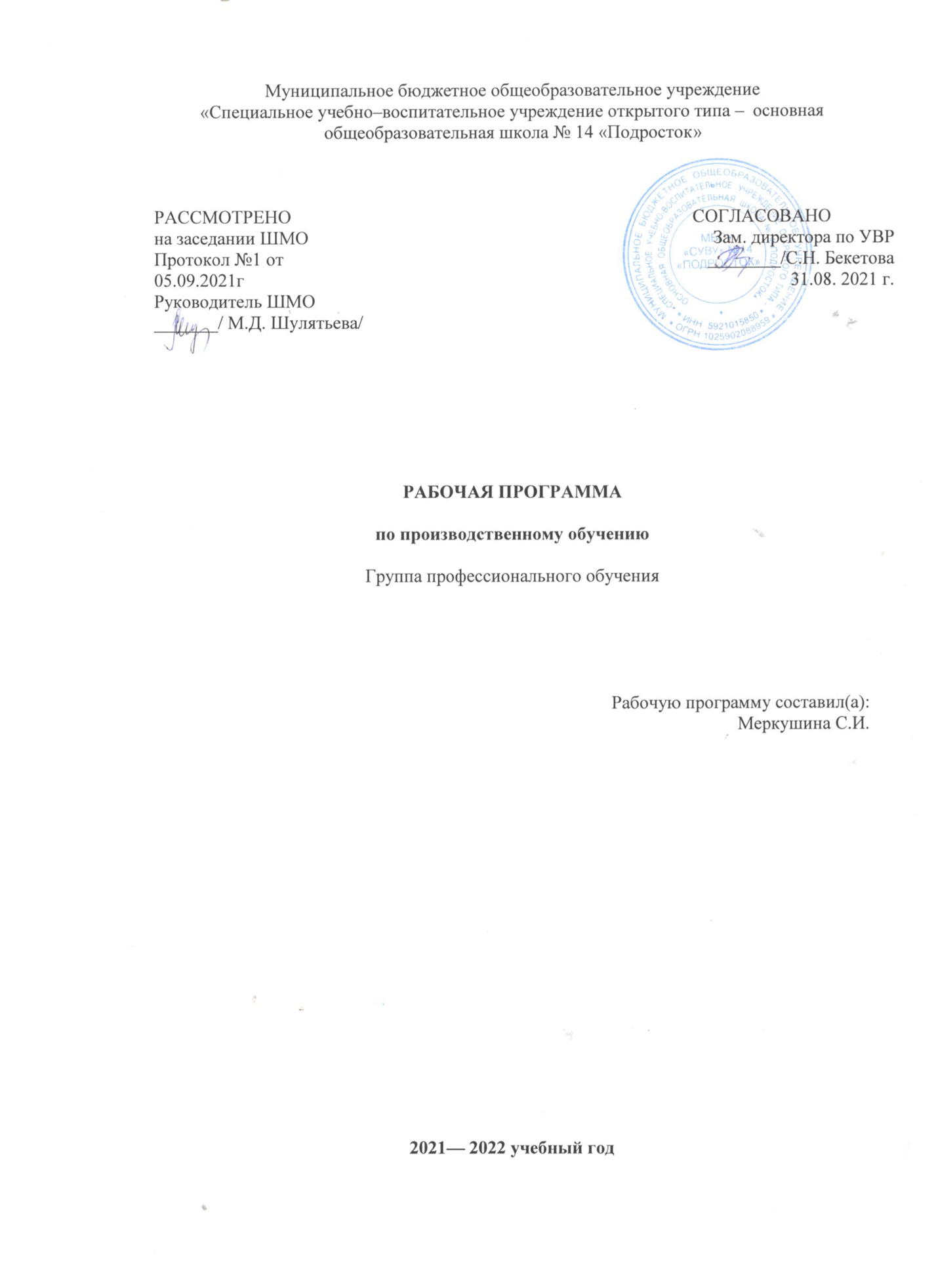 Пояснительная запискаПроизводственное обучение парикмахера, представляет собой планомерно организованный процесс совместной деятельности мастера и учащегося, направленный на умение применять приобретённые теоретические знания в практической деятельности  на воспитание ответственности за соблюдение технологической дисциплины в качественной выполнение работ самостоятельности, дисциплинированности, аккуратности, бережливости; развитие зрительной памяти, различных свойств внимания, наглядно – образной, оперативной и долговременной памяти, точности скоординированности движения рук, способности к анализу, производственных ситуаций и самоконтролю, творческих способностей. Программа  разработана на основе стандарта по профессии «парикмахер». Отбор и конструирование данного плана осуществлено на основании требований профессионально – квалифицированной характеристики и общественным и специальным умениям обучающихся, осваивающих квалификацию «парикмахер».	Основой для успешного освоения, являются знания и умения, приобретённые обучающимися при изучении профессиональных предметов: «Технология парикмахерских работ»,  «Материаловедение», «Гигиена и охрана труда».В производственном обучении применяются различные методы обучения: словесные, наглядно-демонстрационные, практические и проблемные ситуации, когда учащиеся получают материал не в готовом виде, а путём активного поиска, собственных выводов.	Для каждого этапа обучения характерны свои формы и методы обучения, организация учебной работы, подготовка и проведение занятий. На первом этапе производственного обучения в учебной мастерской учащиеся последовательно осваивают первоначальные приёмы и способы работ, необходимые мастером данной профессии, выполняют работы по возрастающей сложности, осваивают характерные сочетания приёмов и операций, овладевают современными способами выполнения работ по профессии «парикмахер».Достижение учащихся оценивается в виде текущего, промежуточного и итогового контроля. В конце обучения предусмотрено проведение комплексных работ, по результатам которых определяется степень усвоения пройденного материала. По окончанию обучения выполняется итоговая квалификационная работа.  Тематический планприёмы филировки бритвойОсвоение операции «тушёвка»Освоение операции «тушёвка»Освоение приёмов «градуировка»Освоение приёмов «градуировка»ГрадуировкаГрадуировкаОсвоение видов срезовОсвоение видов срезовОсвоение срезовОсвоение срезовОкантовка на шееОкантовка на шееОкантовка на шееОкантовка на шееОкантовка на вискахОкантовка на вискахОкантовка на вискахОкантовка на вискахОкантовка на чёлкеОкантовка на чёлкеОкантовка на чёлкеОкантовка на чёлкеОсвоение приёмов «окантовка» машинкойОсвоение приёмов «окантовка» машинкойОсвоение приёмов «окантовка» ножницамиОсвоение приёмов «окантовка» ножницамиСтрижка под машинкуСтрижка под машинкуСтрижка «Канадка»Стрижка «Канадка»Стрижка «Полубокс», «Бокс»Стрижка «Полубокс», «Бокс»«Классика»«Классика»«Блиц»«Блиц»«Фаворит»«Фаворит»Детские стрижки для мальчиковДетские стрижки для мальчиковЗачётная работа №4 по теме «Мужские стрижки»Зачётная работа №4 по теме «Мужские стрижки»«Русская»«Русская»«Каскад»«Каскад»«Дебют»«Дебют»«Аврора»«Аврора»«Фуэте»«Фуэте»«Вираж»«Вираж»«Классическое Каре»«Классическое Каре»Детские стрижки для девочекДетские стрижки для девочекСоставление инструкционной – технической карты для стрижки волос по выборуСоставление инструкционной – технической карты для стрижки волос по выборуЗачётная работа №5зачётная работа №5Подготовительные работы при бритьеПодготовительные работы при бритьеБритьё головыБритьё головыБритьё лицаБритьё лицаБритьё лицаБритьё лицаСложные случаи при бритьеСложные случаи при бритьеМассаж лицаМассаж лицаМассаж лицаМассаж лицаОформление усовОформление усовОформление бородыОформление бородыКоррекция лица и недостатков при помощи усов и бороды формыКоррекция лица и недостатков при помощи усов и бороды формыЗачёт № по теме «БритьёЗачёт № по теме «БритьёКомбинированные работыКомбинированные работыКомбинированные работыКомбинированные работыКомбинированные работыКомбинированные работыКомбинированные работыКомбинированные работыКомбинированные работыКомбинированные работы